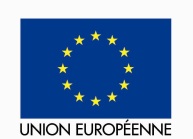 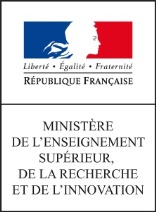 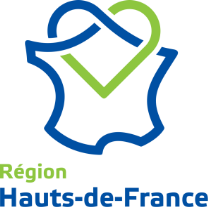 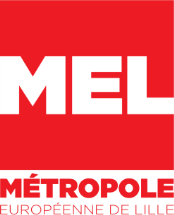 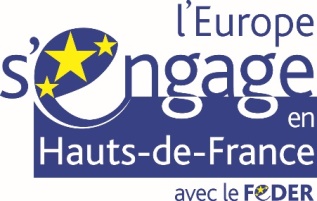 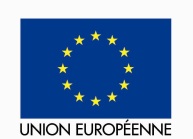 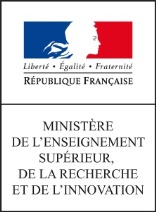 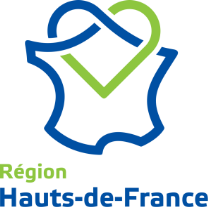 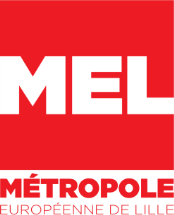 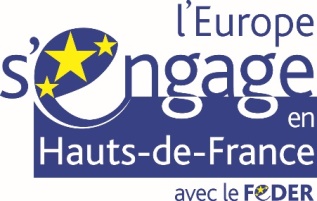 CPER CTRL 2015-2020Centre Transdisciplinaire de Recherche sur la LongévitéCall for Projects 2020 – Phase 4Application formThe eligibility of the application will be evaluated based on information given on the application form and provided by the applicant. Please fill in precisely the set of elements presented below.Note that major changes in the application rules from the previous editions are written in red in the text.For this call, though new projects can be proposed, applicants are encouraged to submit continuations of projects granted through phase 1 or phase 2 of the CPER CTRL programme.NB: Due to time constraints, the project proposals will be reviewed by the SAB at two levels:An appreciation of this documentA presentation by the PI followed by a discussion between the PI and the SAB on the 10th of December 2019General InformationIf more than two teams are involved in the project, please duplicate the tablesCPER CTRL Project Phase 4 Team 1 - CPER CTRL Project CoordinatorTeam 2 - CPER CTRL Project Partner Team members implicated in the CPER CTRL ProjectTeam 1 - CPER CTRL Project CoordinatorDuplicate lines if necessaryTeam 2 - CPER CTRL Project PartnerDuplicate lines if necessaryResearch project - 10 pages maximum for this sectionAcronym:				Title of the project (English):		Titre du projet (French):		Scientific Abstract – English (max 250 words) Public Abstract - English (max 250 words) justifying the project on longevity researchRésumé public - Français (max 250 mots) expliquant la relation du projet avec la recherche sur la longévitéDetailed CPER CTRL Research project State of the art and preliminary results, objectives, workpackages and deliverables, Gantt chart, bibliographic references.(word times 12, single spaced)Project key-words (English &Français)CPER CTRL Project BudgetFor this call, successful applicants will be granted a budget of 83 000 euros to be spent in a period of 15 months. Typically, this budget will allow to recruit a post-doctoral researcher for 15 months accompanied by an amount of 13 000 euros for consumable and platform usage.In any case, the Phase 4 CPER CTRL Projects will start Q3-2020 and their duration will not exceed 15 months.Budget justification: Please describe budget needs for the execution of the CPER CTRL Project for each team in terms of:Team 1:Equipment (> 500 €):Personnel :Other costs including:ConsumablesInternal invoicing (IPL)Sub-contracting(Travel costs not eligible)Team 2:Equipment (> 500 €):Personnel :Other costs including:ConsumablesInternal invoicing (IPL)Sub-contracting(Travel costs not eligible)4 	Curriculum vitae, patents, grantsFor each Principal Investigator (CPER CTRL Project Coordinator and CPER CTRL Project Partner):Curriculum vitaeList of peer-reviewed articles of the 5 last years, patents and grants obtained as main investigator for this period (with grant titles and funding instrument)5	Signed agreementsCPER CTRL Project Principal Investigators (Project Coordinator and Project Partner, Research Unit Directors, Team Leaders)Acronym:				Title of the project (English):		Team 1 – CPER CTRL Project CoordinatorCPER CTRL Project Coordinator Name  							Signature Team Leader (if applicable)Name  							SignatureDirector of Research UnitName  							SignatureTeam 2 - CPER CTRL Project PartnerCPER CTRL Project Partner Name  							SignatureTeam Leader (if applicable)Name  							SignatureDirector of Research UnitName  							SignatureThe complete application must be assembled as a single document.Contact person: Fabienne Jeanfabienne.jean@pasteur-lille.frDeadline: November 25th, 2019 – 12h*Three hard copies of the application, received November 25th, 2019 – 12h at the latest, to the attention of:Administration de la RechercheInstitut Pasteur de Lille1 rue du Pr. Calmette BP 24559019 LILLE cedexThe application documents may also be delivered directly to Sylvia Laforce (Batiment Calmette 6th floor)*An electronic copy (WORD + PDF version) before November 25th, 2019 - 12h to be sent to :sylvia.laforce@pasteur-lille.frfabienne.jean@pasteur-lille.frPlease use the following title for electronic documents: Projects CPER CTRL Phase 4 : 	“CTRL 4_acronym_coordinator name”Please indicate whether the proposed project is a continuation of a Phase 1 or Phase 2 CPER CTRL Project Yes                         No If yes, please specify which Phase 1 or Phase 2 CPER CTRL project: ………..AcronymTitle of the project (English)Titre du projet (Français)PI First name and nameTitle/PositionUMR / LaboratoryPartner institutions of UMR/laboratory (Tutelles)Postal Address Phone numbere-mail addressPI First name and nameTitle/PositionUMR / LaboratoryPartner institutions of UMR/laboratoryPostal Address Phone numbere-mail addressName and first NameInstitution(s)Title/PositionNumber of person-months dedicated to CPER CTRL ProjectName and first NameInstitution(s)Title/PositionNumber of person-months dedicated to the CPER CTRL projectEN : FR : Budget (€)TOTALTeam 1Team 2Comments Equipment (>500 € per item)Personnel costs (Post-Doc 15 months =70k€)Other costs including:Consumables(Travel costs not eligible)Internal invoicing (IPL)Sub-contracting